Инвестиционная площадка № 67-10-38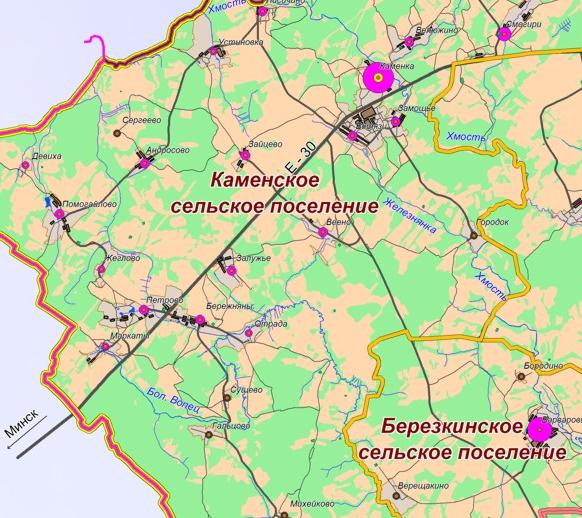 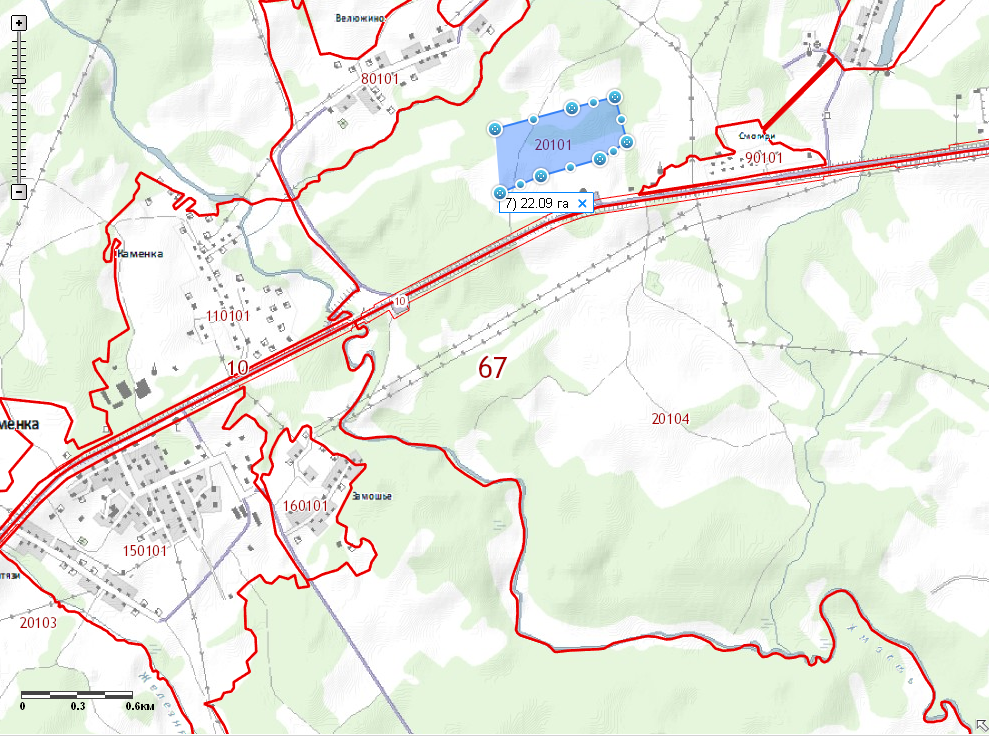 1. Месторасположение:- Смоленская область, Кардымовский район, д. Велюжино, 1,5 км от реки Хмость в сторону Москвы (урочище Отсека);- расстояние до г. Москвы:330 км;- расстояние до г. Смоленска: 37 км;- расстояние до п. Кардымово-22км.2. Характеристика участка:- площадь – 22 га;- категория земель – земли сельхозназначения;- форма собственности – собственность не разграничена.3. Подъездные пути:- в 200 м  от автодороги «Москва - Минск» - в 22 км от ж/д станции.4. Инженерные коммуникации:-  газоснабжение – расстояние до точки подключения к газопроводу высокого давления – 2,5-3,0 км;-  электроснабжение – линия ЛЭП в непосредственной близости;-  водоснабжение – отсутствует.5. Условия предоставления:- выкуп, аренда.